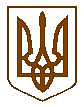 БУЧАНСЬКИЙ  МІСЬКИЙ   ГОЛОВАР О З П О Р Я Д Ж Е Н Н Я«10» жовтня 2016р. №  125м. БучаПро початок опалювального сезонув м.Буча у 2016-2017 роціВідповідно до Законів України «Про теплопостачання», «Про житлово-комунальні послуги», Правил надання послуг з централізованого опалення, постачання холодної та гарячої води і водовідведення, затверджених постановою Кабінету Міністрів України від 21.07.2005 № 630, у зв’язку із зниженням середньодобової температури повітря нижче +8 ˚С, керуючись  Законом України « Про місцеве самоврядування в Україні»РОЗПОРЯДЖАЮСЬ:1. Розпочати опалення об’єктів соціального призначення (дошкільні, шкільні заклади, заклади охорони здоров’я та соціального захисту населення міста згідно із заявами керівників установ), в т.ч. закладів, які опалюються альтернативними видами палива, з 10 жовтня 2016 року.2. Розпочати опалювальний сезон у м.Буча з 13  жовтня 2016 року.3. Підключення споживачів до систем теплопостачання здійснювати при  наявності актів готовності до опалювального сезону (додаток 10 до Правил технічної експлуатації теплових установок і мереж, затверджених наказом Міністерства палива та енергетики України від 14.02.2007 № 71, зареєстрованим у Міністерстві юстиції України 05.03.2007 за № 197/13464), проведених розрахунках і погашенні заборгованості за енергоносії.4. Відповідальність за дотримання вимог порядку підключення споживачів до системи теплопостачання покласти на керівника теплопостачального підприємства ПКПП «Теплокомунсервіс» Пирча С.В.5. Керівнику ПКПП «Теплокомунсервіс» Пирчу С.В. вжити відповідних заходів щодо недопущення заборгованості за природний газ, спожитий підприємством; забезпечити дотримання обсягів споживання газу по м.Буча; у межах своїх повноважень, визначених чинним законодавством, організувати постійний контроль за сталою роботою об’єктів теплопостачання6. Організацію сталого проходження опалювального сезону в м.Буча 2016-2017 рр. покласти на відділ житлово-комунального господарства Бучанської міської ради.7. Контроль за виконанням даного розпорядження покласти на заступника міського голови Смолькіна О.П.Міський  голова	     				                                           А.П. ФедорукПогоджено:Заступник міського голови                                                                               О.П. СмолькінВ.о. керуючого справами						                   О.Ф. ПронькоЗавідувач  юридичним відділом              		 	                               Т.О. ШаправськийПідготував:Завідувач відділу ЖКГ 							        О.А.ДокайОзнайомлені:                                                                                                     С.В. Пирч